LISTA DE VERIFICAÇÃO FINAL DE REVISÃO DE DESIGN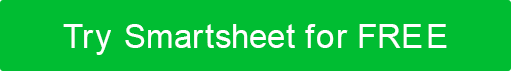 APROVAÇÃOPROJETO / PRODUTOPROJETO / PRODUTOPROJETO / PRODUTOPROJETO / PRODUTOPROJETO / PRODUTOCLIENTE  , se aplicávelID cliente  , se aplicávelID cliente  , se aplicávelDATADATADESIGN ITEMDESIGN ITEMPASSOU NO TESTE DE VERIFICAÇÃO?DATAINICIAISCARACTERÍSTICAS FÍSICAS, RESTRIÇÕES E ESPECIFICAÇÕES ESTÉTICASCARACTERÍSTICAS FÍSICAS, RESTRIÇÕES E ESPECIFICAÇÕES ESTÉTICASCUMPRE OS REQUISITOS DE SEGURANÇACUMPRE OS REQUISITOS DE SEGURANÇACUMPRE AS EXIGÊNCIAS AMBIENTAISCUMPRE AS EXIGÊNCIAS AMBIENTAISCONSIDERAÇÃO DO USO NÃO INTENCIONAL / USO INDEVIDOCONSIDERAÇÃO DO USO NÃO INTENCIONAL / USO INDEVIDODESIGN ITEMPASSOU NO TESTE DE VERIFICAÇÃO?DATAINICIAISCUMPRIMENTO DOS REQUISITOS REGULATÓRIOSCONFORMIDADE COM AS NORMAS DO SETORROTULAGEM, AVISOS, IDENTIFICAÇÃO/RASTREABILIDADE, INSTRUÇÕESPACOTES, MANUSEIO, PRAZO DE VALIDADE, ARMAZENAMENTO + REQUISITOS DE ESTABILIDADEDESIGN ITEMPASSOU NO TESTE DE VERIFICAÇÃO?DATAINICIAISREQUISITOS DE APTIDÃO, CONFIABILIDADE, MANUTENÇÃO E MANUTENÇÃOOUTRONOME E TÍTULOASSINATURADATADISCLAIMERQuaisquer artigos, modelos ou informações fornecidas pelo Smartsheet no site são apenas para referência. Embora nos esforcemos para manter as informações atualizadas e corretas, não fazemos representações ou garantias de qualquer tipo, expressas ou implícitas, sobre a completude, precisão, confiabilidade, adequação ou disponibilidade em relação ao site ou às informações, artigos, modelos ou gráficos relacionados contidos no site. Qualquer dependência que você colocar em tais informações é, portanto, estritamente por sua conta e risco.